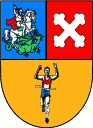 ŠPORTSKA ZAJEDNICA BJELOVARSKO – BILOGORSKE ŽUPANIJEJAVNI POZIV ZA FINANCIRANJE JEDNOGODIŠNJIH PROGRAMA I PROJEKATA SPORTSKIH UDRUGA ŠZBBŽ ZA 2023. GODINU (AKONTACIJE ZA RAD KLUBOVA)Upute za prijaviteljeDatum objave natječaja: 5. siječnja 2023.Rok za dostavu prijava: 13. veljače 2023. 1. JAVNI POZIV ZA FINANCIRANJE JEDNOGODIŠNJIH PROGRAMA I PROJEKATA SPORTSKIH UDRUGA ŠZBBŽ ZA 2023. GODINU 1.1  Opis problema čijem se rješavanju želi doprinijeti ovim Javnim pozivom – potrebe u sportu.Ovim Javnim pozivom ŠZBBŽ želi pružiti dodatni poticaj sportskim udrugama za stvaranje uvjeta koji će doprinijeti zadovoljavanju potreba svih građana ŠZBBŽ i Bjelovarsko – bilogorske županije. U cilju unapređenja kvalitete života osoba s invaliditetom, promicanja zdravog načina života i sporta. 1.1.1  Prioriteti za dodjelu sredstava Udruge sukladno ovom Javnom pozivu mogu prijaviti programe ili projekte za sljedeće područje, a to je:- Troškovi natjecanja i funkcioniranja sportskih udruga1.1.2  Planirani iznos i ukupna vrijednost Javnog poziva i Ukupno planirana sredstva – 79.209,00 eura.Najmanji iznos financijskih sredstava koji se može prijaviti i ugovoriti je 480,00 eura na godišnjoj razini, a najveći je 3.185,00 eura na godišnjoj razini isplativo kroz dvanaest mjesečnih rata. 1.1.3 	Opis problema čijem se rješavanju želi doprinijeti ovim Javnim pozivom – javne potrebe u sportu.Ovim Javnim pozivom ŠZBBŽ, želi pružiti dodatni poticaj sportskim udrugama za stvaranje uvjeta koji će doprinijeti zadovoljavanju potreba svih građana Bjelovarsko-bilogorske županije, a u cilju unapređenja sportskog života.2. FORMALNI UVJETI JAVNOG POZIVA 2.1 Prihvatljivi prijavitelji: tko može podnijeti prijavu? Pravo podnošenja prijava na Javni poziv imaju sportske udruge koje statutom imaju definirano područje djelovanja navedeno u Javnom pozivu, ukoliko se kroz ocjenu i procjenu prijava udruge utvrdi da su im ciljevi i djelatnosti usmjereni ka zadovoljenju javnih potreba ŠZBBŽ i Bjelovarsko – bilogorske županije. Prijavu programa i projekata na ovaj Javni poziv može podnijeti sportska udruga koja ispunjava sljedeće uvjete:1. upisana je u Registar udruga Republike Hrvatske ili drugi odgovarajući registar;2. upisana je u Registar neprofitnih organizacija; 3. ima sjedište ili ogranak na području Bjelovarsko – bilogorske županije ili je umrežena i povezana sa srodnim udrugama ili ostvaruje međusektorsko partnerstvo s predstavnicima javnog i poslovnog sektora u svrhu jačanja potencijala za razvoj lokalne zajednice i dr.;4. korisnici programa ili projekta su članice ŠZBBŽ; 5. aktivnosti programa ili projekta provodi se na području i za promociju ŠZBBŽ i Bjelovarsko – bilogorske županije;6. registrirane su kao udruge i druge pravne osobe čija temeljna svrha nije stjecanje dobiti (organizacije civilnoga društva); 7. svojim statutom se opredijelila za obavljanje djelatnosti i aktivnosti koje su predmet financiranja sukladno ovom Javnom pozivu i kojima promiču uvjerenja i ciljeve koji nisu u suprotnosti s Ustavom i zakonom; 8. programi ili projekti, koji se prijave na ovaj Javni poziv, budu ocijenjeni kao značajni (kvalitetni i korisni) za razvoj civilnoga društva i zadovoljenje javnih potreba ŠZBBŽ definiranih razvojnim i strateškim dokumentima; 9. ima uredno ispunjene obveze iz svih prethodno sklopljenih ugovora o financiranju iz proračuna ŠZBBŽ i drugih javnih izvora; 10.nema dugovanja s osnove plaćanja doprinosa za mirovinsko i zdravstveno osiguranje i plaćanje poreza te drugih davanja prema državnom proračunu i proračunu Županije;11.da se protiv osobe ovlaštene za zastupanje i voditelja programa i projekta ne vodi kazneni postupak i nije pravomoćno osuđen za prekršaje ili kaznena djela iz članka 48. stavka 2. alinejom d) Uredbe; 12.općim aktom imaju uspostavljen model dobrog financijskog upravljanja i kontrola te način sprječavanja sukoba interesa pri raspolaganju javnim sredstvima; 13.imaju prikladan način javnog objavljivanja programskog i financijskog izvješća o radu za proteklu godinu (mrežne stranice druge, lokalno glasilo ili drugi prikladan način); 14.imaju zadovoljavajuće organizacijske kapacitete i ljudske resurse za provedbu programa/projekta, programa javnih potreba;15.imaju uređen sustav prikupljanja članarina te uredno predaju sva izvješća ŠZBBŽ.Na ovaj Javni poziv ne mogu se prijaviti:1. udruge koje nisu upisane u Registar udruga Republike Hrvatske ili drugi odgovarajući registar; 2. udruge koje nisu upisane u Registar neprofitnih organizacija;3. udruge koje nemaju sjedište ili ogranak na području Bjelovarsko – bilogorske županije ili nisu umrežene i povezane sa srodnim udrugama ili ne ostvaruju međusektorsko partnerstvo s predstavnicima javnog i poslovnog sektora u svrhu jačanja potencijala za razvoj lokalne zajednice i dr.; 4. udruge čiji korisnici programa ili projekta nisu članice ŠZBBŽ i Bjelovarsko – bilogorske županije; 5. udruge čija se aktivnost programa ili projekta ne provodi na području i za promociju ŠZBBŽ i Bjelovarsko – bilogorske županije; 6. udruge koje nisu registrirane kao udruge i druge pravne osobe čija temeljna svrha nije stjecanje dobiti (organizacije civilnoga društva);7. udruge koje svojim statutom nisu opredjeljenje za obavljanje djelatnosti i aktivnosti koje su predmet financiranja i kojima promiču uvjerenja i ciljeve koji su u suprotnosti s Ustavom i zakonom; 8. udruge čiji program ili projekt koji prijave na javni poziv ŠZBBŽ, ne bude ocijenjen kao značajan (kvalitetan i koristan) za razvoj civilnoga društva i zadovoljenje javnih potreba u sportu ŠZBBŽ definiranih razvojnim i strateškim dokumentima; 9. udruge koje nisu uredno ispunile obveze iz svih prethodno sklopljenih ugovora o financiranju iz proračuna ŠZBBŽ i drugih javnih izvora; 10. udruge koje imaju dugovanja s osnove plaćanja doprinosa za mirovinsko i zdravstveno osiguranje i plaćanje poreza te drugih davanja prema državnom proračunu i proračunu Županije; 11. ako se protiv osobe ovlaštene za zastupanje udruge i voditelja programa/projekta vodi kazneni postupak i pravomoćno je osuđena za prekršaje ili kaznena djela iz članka 48. Uredbe, odnosno ne može ishodit potvrdu o nekažnjavanju od strane nadležnog suda;12. općim aktom nemaju uspostavljen model dobrog financijskog upravljanja i kontrola te način sprječavanja sukoba interesa pri raspolaganju javnim sredstvima; 13. nemaju prikladan način javnog objavljivanja programskog i financijskog izvješća o radu za proteklu godinu (mrežne stranice druge, lokalno glasilo ili drugi prikladan način);14. nemaju zadovoljavajuće organizacijske kapacitete i ljudske resurse za provedbu programa/projekta, programa javnih potreba, javnih ovlasti; 15. nemaju uređen sustav prikupljanja članarina te uredno ne predaju sva izvješća Županiji;16. udruge koje su u stečaju;2.2 Prihvatljivi partneri Udruge koje su prihvatljivi prijavitelji mogu djelovati u partnerstvu s jednom ili više partnerskih organizacija. Partneri moraju zadovoljiti sve uvjete prihvatljivosti koji vrijede za prijavitelja navedene pod točkom 2.1 javnog poziva, na odgovarajući način. Prijavitelj i partner prijavi trebaju priložiti popunjenu, potpisom odgovorne osobe te pečatom ovjerenu izjavu o partnerstvu. Izjavu popunjava i potpisuje svaki od partnera pojedinačno i mora biti priložena u izvorniku. Ugovor o dodjeli bespovratnih sredstava, zaključit će se s prijaviteljem koji je ujedno odgovoran i za kvalitetnu provedbu projekta, namjensko trošenje odobrenih sredstava, redovito izvještavanje i ostvarivanje rezultata projekta. 2.3 Uvjeti provedbe prijavljenog programa i projekta Svaka udruga može prijaviti jedan program ili projekt u okviru ovog Javnog poziva na razdoblje provedbe do 12 mjeseci (2023. godina). Sva financijska sredstva koja ŠZBBŽ dodjeljuje putem Javnog poziva na razdoblje do 12 mjeseci odnose se na programe i projekate koji će se provoditi u kalendarskoj godini za koju se Javni poziv raspisuje. 2.4 Prihvatljivi troškovi koji će se financirati ovim Javnim pozivom Sredstvima ovog Javnog poziva mogu se financirati samo prihvatljivi troškovi, nastali provođenjem programa i projekta u vremenskom razdoblju naznačenom u ovim Uputama.Prilikom procjene programa i projekta, ocjenjivat će se potreba naznačenih troškova u odnosu na predviđene aktivnosti, kao i realnost visine navedenih troškova. Prihvatljivi troškovi su troškovi koje je imao korisnik financiranja te koji ispunjavaju sve sljedeće kriterije:  nastali su za vrijeme razdoblja provedbe programa i projekta u skladu s ugovorom, osim troškova koji se odnose na završne izvještaje, troškova revizije i troškova vrednovanja, a plaćeni su do datuma odobravanja završnog izvještaja. Postupci javne nabave za robe, usluge ili radove mogu započeti prije početka provedbenog razdoblja, ali ugovori ne mogu biti sklopljeni prije prvog dana razdoblja provedbe ugovora;  moraju biti navedeni u ukupnom predviđenom proračunu programa i projekta  nužni su za provođenje programa i projekta koji je predmetom dodjele financijskih sredstava,  mogu biti identificirani i provjereni i koji su računovodstveno evidentirani kod korisnika financiranja prema važećim propisima o računovodstvu neprofitnih organizacija,  trebaju biti umjereni, opravdani i usuglašeni sa zahtjevima racionalnog financijskog upravljanja, osobito u odnosu na štedljivost i učinkovitost.Pod prihvatljivim izravnim troškovima podrazumijevaju se:  troškovi zaposlenika angažiranih na programu i projektu koji odgovaraju stvarnim izdacima za plaće te porezima i doprinosima iz plaće i drugim troškovima vezanim uz plaću, sukladno odredbama ovog Pravilnika i Uredbe;  putni troškovi i troškovi dnevnica za zaposlenike i druge osobe koje sudjeluju u programu i projektu, pod uvjetom da su u skladu s pravilima o visini iznosa za takve naknade za korisnike koji se financiraju iz sredstava državnog proračuna;  troškovi kupnje ili iznajmljivanja opreme i materijala (novih ili rabljenih) namijenjenih isključivo za program/projekt, te troškovi usluga pod uvjetom da su u skladu s tržišnim cijenama;  troškovi potrošne robe;  troškovi podugovaranja;  troškovi koji izravno proistječu iz zahtjeva ugovora uključujući troškove financijskih usluga (informiranje, vrednovanje konkretno povezano s projektom, revizija, umnožavanje, osiguranje, itd.).Pod neizravnim troškovima podrazumijevaju se troškovi koji nisu izravno povezani s provedbom programa i projekata, ali neizravno pridonose postizanju njegovih ciljeva pri čemu i ovi troškovi trebaju biti specificirani i obrazloženi. Neizravni troškovi projekta su režijski troškovi, energija, voda, uredski materijal, sitan inventar, telefon, pošta i drugi indirektni troškovi koji nisu povezani isključivo s provedbom programa i projekata.Samo se prihvatljivi troškovi uzimaju u obzir za dodjelu bespovratnih sredstava. Prihvatljive troškove mogu stvarati samo one aktivnosti koje su nužne za provedbu programa i projekata. Nužno je voditi računa da se prihvatljivi troškovi moraju temeljiti na stvarnim troškovima. Iz sredstava koja se traže za provedbu programa i projekata ne smije se isplaćivati regres, božićnice i druge slične naknade zaposlenicima i članovima udruge. U Obrascu proračuna programa i projekata koji se prijavljuje ne smiju se uvrstiti troškovi koji se odnose na plaćanje režijskih troškova (npr. troškovi potrošnje električne energije, vode, komunalija, fiksnih i mobilnih telefona i sl.) koji glase na ime fizičke osobe. U neprihvatljive troškove programa i projekata pripadaju: 1. dugovi i stavke za pokrivanje gubitaka ili dugova; 2. dospjele kamate;3. stavke koje se već financiraju iz drugih javnih izvora; kupovina zemljišta ili građevina, osim kada je to nužno za izravno provođenje programa i projekta, kada se vlasništvo mora prenijeti na udrugu i/ili partnere najkasnije po završetku programa i projekta; 4. gubitci na tečajnim razlikama; 5. zajmovi trećim stranama.3. KAKO SE PRIJAVITI U ovom odjeljku donosimo informacije o sadržaju obveznih obrazaca, o tome gdje i na koji način poslati prijavu, kao i informacije o rokovima za prijavu te kontaktima za upite u slučaju da imate dodatna pitanja vezana za provedbu Javnog poziva. Sve zainteresirane udruge moraju svoj program ili projekt prijaviti na propisanim obrascima uz detaljan opis programa ili projekta koji prijavljuju za dobivanje financijske potpore. Obvezna natječajna dokumentacija za prijavu programa i projekata je:1. Obrazac opisa programa i projekta s potpisom ovlaštene osobe i pečatom udruge, 2. Obrazac proračuna programa i projekta s potpisom ovlaštene osobe i pečatom udruge, 3. Obrazac izjave o partnerstvu (potrebno je priložiti onoliko obrazaca koliko ima partnera na projektu), 4. Obrazac Izjave o programima i projektima financiranim iz javnih izvora u 2022. godini (izjava se obvezno dostavlja i ukoliko udruzi nisu bili sufinancirani programi ili projekti), 5. Obrazac izjave o nepostojanju dvostrukog financiranja, 6. Dokaz o registraciji udruge – izvadak iz Registra udruga Republike Hrvatske ne stariji od tri mjeseca do dana raspisivanja ovog Poziva, izvadak iz registra udruga može zamijeniti i ispis elektronske stranice sa svim podacima udruge u registru udruga;7. Dokaz da je udruga neprofitna - Izvadak iz Registra neprofitnih organizacija ne stariji od tri mjeseca do dana raspisivanja ovog Javnog poziva, izvadak iz registra neprofitnih organizacija može zamijeniti i ispis elektronske stranice sa svim podacima udruge u registru; 8. Dokaz o transparentnom financijskom poslovanju - preslika financijskog izvješća o poslovanju udruge za 2022. godinu s potvrdom FINE ili ispis iz Registra neprofitnih organizacija (dostaviti do potpisivanja ugovora), 9. Dokaz o području djelovanja – preslika ovjerenog statuta udruge ukoliko statut nije vidljiv u Registru udruga, 10. Dokaz o plaćenim doprinosima, porezima i drugima davanjima prema državnom proračunu - Potvrda Ministarstva financija/Porezne uprave o stanju javnog dugovanja za prijavitelja iz koje je vidljivo da organizacija nema duga, u slučaju da postoji javni dug, on mora biti podmiren prije samog potpisivanja Ugovora. Potvrda mora biti izdana unutar roka od kada je raspisan javni poziv. 11. Preslika uvjerenja nadležnog suda – ne starije od šest mjeseci, da se ne vodi kazneni postupak protiv osobe ovlaštene za zastupanje prijavitelja (koja je potpisala obrasce za prijavu programa ili projekata i koja je ovlaštena potpisati ugovor o financiranju) i voditelja programa ili projekta.3.1. Obrasci za prijavu programa i projekata Programi i projekti prijavljuju se na propisanim obrascima koji su sastavni dio ovih Uputa. Obvezni obrasci za prijavu programa i projekata su obrazac opisa programa i projekata i obrazac proračuna programa i projekata. Obrazac opisa programa i projekata dio je obvezne dokumentacije. Ispunjava se na hrvatskom jeziku, obuhvaća podatke prijave i informacije o sadržaju programa i projekata. Obrazac Proračuna programa i projekata dio je obvezne dokumentacije. Ispunjava se na hrvatskom jeziku i sadrži podatke o svim izravnim i neizravnim troškovima programa i projekata, kao i o bespovratnim sredstvima koja se traže od davatelja. Prijava u kojoj nedostaje obrazac Proračuna programa i projekata neće biti uzeta u razmatranje, kao ni prijava u kojoj obrazac Proračuna programa i projekata nije u potpunosti ispunjen. Obrazac je potrebno ispuniti na računalu.3.2. Gdje poslati prijavu? Obvezne obrasce i propisanu dokumentaciju potrebno je poslati u papirnatom obliku (jedan izvornik). Prijava u papirnatom obliku sadržava obvezne obrasce vlastoručno potpisane od strane osobe ovlaštene za zastupanje, i ovjerene službenim pečatom udruge. Natječajna dokumentacija se predaje u zatvorenoj omotnici koja na vanjskoj strani mora sadržavati puni naziv i adresu podnositelja prijave, preporučenom pošiljkom ili dostavom u ŠZBBŽ, obavezno uz napomenu(„ne otvaraj – Javni poziv za financiranje jednogodišnjih programa i projekata sportskih udruga ŠZBBŽ – AKONTACIJE ZA RAD KLUBOVA ( za 2023. godinu) na sljedeću adresu:Športska zajednica Bjelovarsko – bilogorske županije, Trg Eugena Kvaternika 13, 43 000 Bjelovar“Zakašnjele, nepotpune ili na drugi način podnesene prijave protivno uvjetima iz ovog Javnog poziva neće se razmatrati. Obrasci za prijavu mogu se preuzeti putem računala na internet stranici Bjelovarsko – bilogorske županije.3.3. Rok za slanje prijave Rok za prijavu na Javni poziv je 13. veljače 2023. godine (30 dana od dana objave) Prijava je dostavljena u roku ako je na prijamnom žigu razvidno da je zaprimljena u pošti do kraja datuma koji je naznačen kao rok za prijavu na Javi poziv. U slučaju da je prijava dostavljena osobno u Športsku zajednicu Bjelovarsko – bilogorske županije, prijavitelju će biti izdana potvrda o točnom vremenu prijema pošiljke. Sve prijave poslane izvan roka neće biti uzete u razmatranje. 3.4. Kome se obratiti ukoliko imate pitanja? Sva pitanja vezana uz ovaj Javni poziv mogu se postaviti telefonom, elektroničkim putem ili osobnim kontaktom i to najkasnije 7 dana prije isteka Javnog poziva. 095/3615-811sportska.zajednica.bbz@bbz.hr4. PROCJENA PRIJAVA I DONOŠENJE ODLUKE O DODJELI SREDSTAVASve pristigle i zaprimljene prijave proći će kroz sljedeću proceduru: 4.1 PREGLED PRIJAVA U ODNOSU NA PROPISANE UVJETE JAVNOG POZIVA Po isteku roka za podnošenje prijava na Javni poziv Povjerenstvo za provjeru ispunjavanja propisanih uvjeta Javnog poziva (u daljnjem tekstu: Povjerenstvo) obavlja provjeru ispunjavanja propisanih uvjeta Javnog poziva sukladno odredbama Uredbe, Pravilnika i uvjetima navedenim u objavljenom Javnom pozivu. Predsjednik ŠZBBŽ osniva i imenuje članove Povjerenstva. Povjerenstvo donosi svoj poslovnik o radu, a članovi povjerenstva obvezni su potpisati i izjavu o nepristranosti i povjerljivosti.Provjera ispunjavanja propisanih uvjeta javnog poziva ne smije trajati duže od 7 dana od dana isteka roka za podnošenje prijava na javni poziv, nakon čega će predsjednik/ca Povjerenstva donijeti odluku koje se prijave upućuju u daljnju proceduru, odnosno stručno ocjenjivanje, a koje se odbijaju iz razloga ne ispunjavanja propisanih uvjeta javnog poziva. Sve udruge čija prijava bude odbijena iz razloga ne ispunjavanja propisanih uvjeta, o toj činjenici moraju biti obaviještene u roku od najviše 8 dana od dana donošenja odluke, nakon čega mogu u narednih 8 dana od dana prijema obavijesti, podnijeti prigovor Predsjedniku ŠZBBŽ. U slučaju prihvaćanja prigovora od strane Predsjednika ŠZBBŽ, prijava će biti upućena u daljnju proceduru, a u slučaju neprihvaćanja prigovora prijava će biti odbijena.ŠZBBŽ će prijaviteljima čije prijave imaju manje nedostatke koji ne utječu na sadržaj prijave bitan za ocjenjivanje prijave, tražiti naknadno dopunjavanje, odnosno ispravljanje prijave potrebnim podacima ili prilozima u roku od tri (3) dana od dana primljene obavijesti. Za prijavitelje koji na zahtjev ŠZBBŽ u dodatnom roku dostave tražene podatke ili priloge smatrat će se da su podnijeli potpunu prijavu. Povjerenstvo u postupku otvaranja i provjere propisanih uvjeta Javnog poziva provjerava: - je li prijava dostavljena na pravi Javni poziv i u zadanom roku,- je li zatraženi iznos sredstava unutar financijskih pragova postavljenih u Javnom pozivu,- je li lokacija provedbe programa i projekata prihvatljiva, - jesu li prijavitelj i partneri prihvatljivi sukladno Uputama za prijavitelje, - dostavljeni su svi prilozi navedeni u Uputama za prijavitelje.Elementi prijave koji se mogu naknadno ispraviti ili dopuniti - u opisnom obrascu nedostaju neki od podataka o udruzi, - na nekom od predviđenih mjesta nedostaje potpis odgovorne osobe i pečat udruge. Elementi prijave koji se ne mogu naknadno ispraviti ili dopuniti - prijava je dostavljena nakon roka, - prijavitelji i partneri nisu prihvatljivi, - prijavitelj traži viši ili niži iznos od propisanoga, - lokacija provedbe programa ili projekta nije prihvatljiva, - prijavitelj nije odgovorio na pitanja iz prijave koja se odnose na sadržaj programa ili projekta bitna za vrednovanje kvalitete,- trajanje programa ili projekata nije u skladu s propisanim uvjetima poziva.4.2 PROCJENA PRIJAVA KOJE SU ZADOVOLJILE PROPISANE UVJETE JAVNOG POZIVAPovjerenstvo za ocjenjivanje prijavljenih programa i projekata u postupku ocjenjivanja prijavljenih programa i projekata ocjenjuje prijave koje su ispunile formalne uvjete Javnog poziva sukladno kriterijima koji su propisani uputama za prijavitelje koristeći obrazac za ocjenjivanje kvalitete prijava te izrađuje prijedlog za odobravanje financijskih sredstava za programe i projekte. Povjerenstvo osniva i članove Povjerenstva imenuje Predsjednik ŠZBBŽ. Povjerenstvo donosi svoj poslovnik o radu, a članovi povjerenstva obvezni su potpisati i izjavu o nepristranosti i povjerljivosti. O prijedlogu za odobravanje financijskih sredstava za programe i projekte odlučuje Predsjednik ŠZBBŽ.4.3. OBAVIJEST O DONESENOJ ODLUCI O DODJELI FINANCIJSKIH SREDSTAVANakon donošenja odluke o programima i projektima kojima su odobrena financijska sredstva, ŠZBBŽ će javno objaviti rezultate Javnog poziva s podacima o udrugama, programima i projektima kojima su odobrena sredstva s iznosom odobrenih financijskih sredstava. ŠZBBŽ će u roku 8 dana od odnošenja odluke o dodjeli financijskih sredstava obavijestiti udruge čiji programi i projekti nisu prihvaćeni za financiranje, o razlozima ne financiranja njihovog programa i projekta uz navođenje ostvarenog broja bodova po pojedinim kategorijama ocjenjivanja i obrazloženja iz opisnog dijela ocjene ocjenjivanog programa i projekta. Prigovor na odluku o dodjeli financijskih sredstava. ŠZBBŽ će udrugama koje su nezadovoljne odlukom o dodjeli financijskih sredstava omogućiti pravo na prigovor. Prigovor se može podnijeti isključivo na natječajni postupak te eventualno bodovanje nekog kriterija s 0, ukoliko udruga smatra da je u prijavi dostavila dovoljno argumenta za drugačije bodovanje. Prigovor se ne može podnijeti na odluku o neodobravanju sredstava ili visini dodijeljenih sredstava. Prigovori se podnose ŠZBBŽ u pisanom obliku, u roku 8 dana od dana pisane obavijesti o rezultatima Javnog poziva, a odluku o prigovoru donosi Predsjednik ŠZBBŽ. Rok za donošenje odluke po prigovoru je 8 dana od dana primitka prigovora.5. SKLAPANJE UGOVORA O FINANCIRANJUSa svim udrugama kojima su odobrena financijska sredstva ŠZBBŽ će potpisati ugovor o financiranju programa i projekta najkasnije 30 dana od dana donošenja odluke o financiranju. 5.1. PRAĆENJE PROVEDBE PROGRAMA I PROJEKTAŠZBBŽ će u suradnji s korisnikom financiranja, s ciljem poštovanja načela transparentnosti trošenja proračunskog novca i mjerenja vrijednosti povrata za uložena sredstva pratiti provedbu financiranja programa i projekta udruga, sukladno Zakonu o udrugama, Zakonu o fiskalnoj odgovornosti, Zakonu o financijskom poslovanju i računovodstvu neprofitnih organizacija, Uredbi o kriterijima, mjerilima i postupcima financiranja i ugovaranja programa i projekata od interesa za opće dobro koje provode udruge i Pravilniku o financiranju programa, projekata i javnih potreba sredstvima proračuna ŠZBBŽ. Kroz postupke praćenja razvijat će se partnerski odnos između ŠZBBŽ i udruge kao provoditelja programskih i projektnih aktivnosti, a na temelju praćenja i vrednovanja rezultata pojedinačnih programa ili projekata, u cilju utvrđivanja učinkovitosti ulaganja i razina promjena koje su se u lokalnoj zajednici odnosno društvu dogodile zahvaljujući provedbi potpore, ŠZBBŽ će vrednovati rezultate i učinke cjelokupnog javnog poziva i planirati buduće aktivnosti u pojedinom prioritetnom području. Praćenje će se vršiti na dva načina: odobravanjem opisnih i financijskih izvješća korisnika sredstava te kontrolom „na licu mjesta“ od strane službenika nadležne ŠZBBŽ. Izvješća se podnose na za to definiranim obrascima i to: Obrazac opisnog izvještaja programa i projekata i Obrazac financijskog izvještaja provedbe programa i projekata.6. INDIKATIVNI KALENDAR NATJEČAJNOG POSTUPKAŠZBBŽ ima mogućnost ažuriranja ovog indikativnog kalendara. Obavijest o ažuriranoj tablici, objavit će se na internet stranici Bjelovarsko – bilogorske županije.POPIS NATJEČAJNE DOKUMENTACIJE Obvezna dokumentacija 1. Tekst Javnog poziva 2. Upute za prijavitelje 3. Obrasci za prijavu programa i projekata: a) Obrazac opisa programa i projekata b) Obrazac proračuna programa i projekata 4. Popis priloga koji se prilažu prijavi 5. Obrazac izjave o nepostojanju dvostrukog financiranja6. Obrazac Izjave o financiranim programima i projektima udruga iz javnih sredstava u 2022. godini 7. Obrasci za izvještavanje: a) Obrazac opisnog izvještaj provedbe programa i projekatab) Obrazac financijskog izvještaja provedbe programa i projekataFaze natječajnog postupkaDatumObjava poziva5. siječanj 2023.Rok za slanje prijava13. veljače 2023.Rok za dostavu tražene dokumentacijeveljača 2023.Rok za slanje pitanja vezanih uz pozivsiječanj 2023.Rok na upućivanje odgovora na pitanja vezanih uz pozivsiječanj 2023.Rok za provjeru propisanih uvjeta pozivaveljača 2023.Rok za procjenu prijava koje su zadovoljile propisane uvjete pozivaveljača 2023.Rok za upit za dostavom dodatne dokumentacijeveljača 2023.Rok za objavu odluke o dodjeli financijskih sredstava i slanje obavijesti prijaviteljimaveljača/ožujak 2023.Rok za ugovaranjeveljača/ožujak 2023.